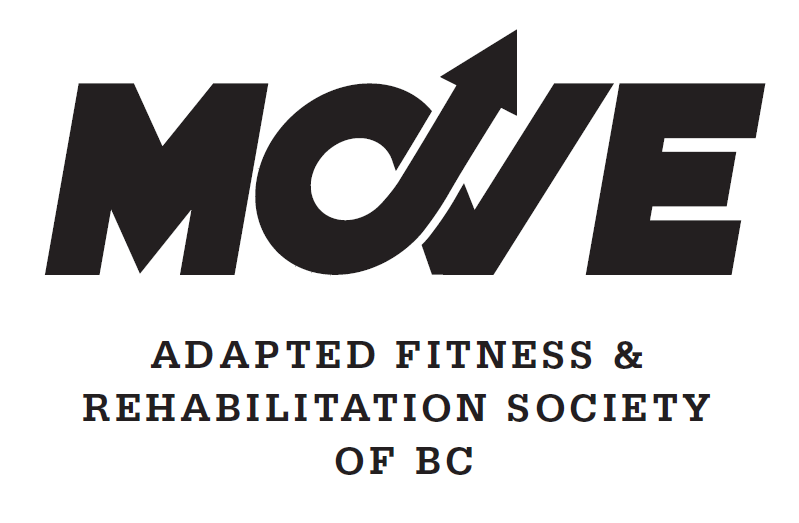 MOVE Adapted Fitness and 			Rehabilitation Centre#100-775 Topaz AveVictoria, BC V8T 4Z7778-433-6559moveadaptedfitness@gmail.comVolunteer Application FormThank you for your interest in volunteering at MOVE Adapted Fitness and Rehabilitation Centre.CONTACT INFORMATION:Application Date:__________________Given First Name:_____________________ Last Name: ________________________Address: ____________________________  City: _______________________
Postal Code: _____________ 
Telephone Number:  Home: ________________  Cell: _________________ Email Address: _____________________________________MOTIVATION AND INTERESTS: Why would you like to volunteer at MOVE?____________________________________________________________________________________________________________________________________________________________________________SKILLS, EDUCATION, EXPERIENCE: Are you a student?  	Yes  No  	School:_____________________ Year/Grade:   ________Faculty/Major: ______________________________Occupation:  ____________________________________Do you have previous volunteer experience?	Yes  No  If yes, where did you volunteer and what was your role? ____________________________________________________________________________________________________________________________________________Do you have experience with people with disabilities? If yes, please explain. ____________________________________________________________________________________________________________________________________________Languages:  Spoken:______________________Written/read: ___________________Relevant Certifications Obtained: Basic First Aid   Expiry Date: _____________
CPR  Level  C    Expiry Date: _____________Other _____________________AVAILABILITY: We are open Mon/Wed/Fri 10 - 5 ,Tues/Thurs 10-6 pm and Saturdays and Sundays 10-4. Please check all the times that work for you.COMMENTS:________________________________________________________________________________________________________________________________________________________________________________________________________ADDITIONAL INFORMATION: Do you have any conditions that would affect your volunteer assignment (e.g.  Physical limitations, allergies, etc?)  If so, please describe the condition.  ____________________________________________________________________________________________________________________________________________COMMENTS:__________________________________________________________________________________________________________________________________EXPECTATIONS:You must commit to 3-4 hrs/week for a minimum of 4 months and/or 60 hours before a letter of reference will be given.Write at least 1 blog post Attend at least 1 information sessionAttend/ help at least one fundraiser for MOVE. REFERENCES: Please list the names and contact information for at least 2 people, preferably not family or friends, who can provide a character reference for you (Note – these individuals will be contacted. Name: ____________________Job Title (if applicable):_______________Organization (if applicable):____________________________________How do you know this person?_________________________________How long has he/she known you?_______________________________Phone number: ________________________________Email address: _____________________________Name: ____________________Job Title (if applicable):_______________Organization (if applicable):____________________________________How do you know this person?_________________________________How long has he/she known you?_______________________________Phone number: ________________________________Email address: _____________________________EMERGENCY CONTACT AND CONSENT:Name: ________________________    Relationship: _____________________Home Phone:  _________________	Cell Phone/Other:  ________________CRIMINAL RECORDS CHECK: This is a requirement to volunteer at MOVE. We won’t ask you to do so until offered a position.  This is free once we give you a letter stating that your position is volunteer based.Are you willing to undergo a police records check? 	Yes  No  			 “I hereby certify that the information contained in this application is true to the best of my knowledge.”Signature:________________________________        Date: ___________________Email or drop off your application to: moveadaptedfitness@gmail.com ATT: Alannah #100-775 Topaz Ave Victoria BCShiftMonWedFriShiftTuesThursShiftSatSun10-210-210-12-52-61-4